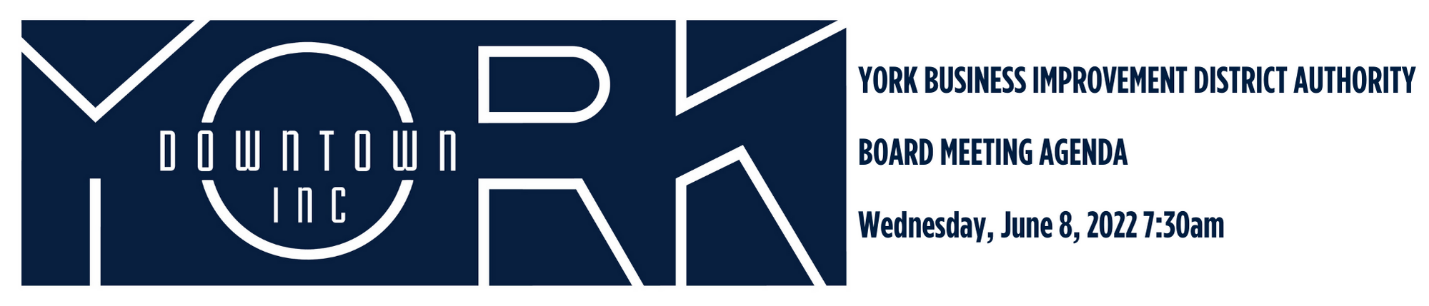 Call to Order/Welcome							Jules TolbertPublic CommentApproval of December 2021 Minutes and April 2022 MinutesReport on March and April Financials					Aneury PerezDowntown Development Committee Report				Jules TolbertNorthern Gateway Project1 North George StreetOther Development UpdatesDiversity, Equity, and Inclusion 						Britney BrooksFirst Friday Youth Engagement InitiativeCommunity EngagementNew Business								Jonathan DesmaraisNational Main Street Now Conference				Old Business						Katie Mahoney/Jonathan DesmaraisGive Local YorkDestination MarketingAdjournment								Jules TolbertNext Board Meeting is Wednesday, August 10, 2022 at 7:30am